FIŞA UNITĂŢII DE CURS/ MO DULULUI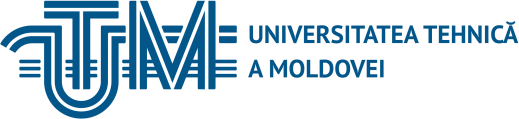 MD-2045, CHIŞINĂU, STR. STUDENȚILOR, 9/7, TEL: 022 50-99-01 | FAX: 022 50-99-05, www.utm.mdARHITECTURA CALCULATOARELORDate despre unitatea de curs/modulTimpul total estimatPrecondiţii de acces la unitatea de curs/modulCondiţii de desfăşurare a procesului educaţional pentruCompetenţe specifice acumulateFIŞA UNITĂŢII DE CURS/ MO DULULUIObiectivele unităţii de curs/modululuiFIŞA UNITĂŢII DE CURS/ MO DULULUIConţinutul unităţii de curs/modululuiFIŞA UNITĂŢII DE CURS/ MO DULULUIFIŞA UNITĂŢII DE CURS/ MO DULULUIReferințe bibliograficeFIŞA UNITĂŢII DE CURS/ MO DULULUIEvaluareFIŞA UNITĂŢII DE CURS/ MO DULULUICriterii de evaluareFIŞA UNITĂŢII DE CURS/ MO DULULUIFacultateaCalculatoare, Informatică și MicroelectronicăCalculatoare, Informatică și MicroelectronicăCalculatoare, Informatică și MicroelectronicăCalculatoare, Informatică și MicroelectronicăCalculatoare, Informatică și MicroelectronicăDepartamentulDepartamentul Informatică și Ingineria SistemelorDepartamentul Informatică și Ingineria SistemelorDepartamentul Informatică și Ingineria SistemelorDepartamentul Informatică și Ingineria SistemelorDepartamentul Informatică și Ingineria SistemelorCiclul de studiiStudii superioare de licenţă, ciclul IStudii superioare de licenţă, ciclul IStudii superioare de licenţă, ciclul IStudii superioare de licenţă, ciclul IStudii superioare de licenţă, ciclul IProgramul de studiu0612.3 Ştiinţa Datelor0612.3 Ştiinţa Datelor0612.3 Ştiinţa Datelor0612.3 Ştiinţa Datelor0612.3 Ştiinţa DatelorAnul de studiuSemestrulTip de evaluareCategoria formativăCategoria de opţionalitateCredite ECTSI (învăţământ cu frecvenţă);1;ED –Disciplină dedomeniu profesionalO - unitate de curs obligatorie5Total ore în planul deînvăţământDin careDin careDin careDin careDin careDin careTotal ore în planul deînvăţământOre auditorialeOre auditorialeOre auditorialeLucrul individualLucrul individualLucrul individualTotal ore în planul deînvăţământCursLaboratorPracticeProiect de anStudiul materialului teoreticPregătire aplicaţii75303015-3045Conform	planului	deînvăţământCunoştinţe de bază în utilizarea calculatorului.Conform competenţelorCunoştinţe de bază în utilizarea calculatorului.CursPentru prezentarea materialului teoretic în sala de curs este nevoie de proiector şi calculator. Nu vor fi tolerate întârzierile studenţilor, precum şiconvorbirile telefonice în timpul cursului.Laborator/seminarStudenţii vor perfecta rapoarte conform condiţiilor impuse de indicaţiile metodice. Termenul de predare a lucrării de laborator – o săptămână după finalizarea acesteia. Pentru predarea cu întârziere a lucrării, aceasta sedepunctează cu 1pct./săptămână de întârziere.Competențe profesionaleCP2. Proiectarea și dezvoltarea aplicațiilor (B.1)Competențe explicate prin descriptori de nivelK1 Programe/module software adecvate.K2 Componente hardware, instrumente și arhitecturi hardware. K3 Proiectarea funcțională și tehnică.K4 Tehnologiile de ultimă oră. K5 Limbaje de programare.K6 Baze de date (DBMS).K7 Sisteme de operare și platforme software.K8 Mediul de dezvoltare integrat (IDE - integrated development environment).K9 Dezvoltarea rapidă a aplicațiilor.K10 Problemele legate de drepturile de proprietate intelectuală (IPR). K11 Tehnologia de modelare tehnică și limbaje.K12 Limbajele de definire a interfeței (IDL). K13 Probleme de securitateArii de conţinutAcționează creativ pentru a dezvolta aplicații și a selecta opțiunile tehnice adecvate. Participă la alte activități de dezvoltare. Optimizează dezvoltarea,întreținerea și performanța aplicațiilor prin utilizarea modelelor de design și prin reutilizarea soluțiilor testate.Competențe profesionaleCP3. Integrarea componentelor (B.2)Competențe explicate prin descriptori de nivelK1 Componente/module hardware/software, indiferent dacă sunt vechi, existente sau noi.K2 Impactul integrării unui sistem asupra organizației sau a sistemului existent.K3 Tehnici de interfațare între module, sisteme și componente. K4 Tehnici de testare a integrării.K5 Instrumentele de dezvoltare (ex. mediul de dezvoltare, gestionare, control al modificărilor și accesul la codul sursă).K6 Bune practici de designArii de conţinutIa în considerare propriile acțiuni și cele ale terților în procesul de integrare. Respectă standardele și procedurile de control adecvate pentru a menține integritatea funcționalității și fiabilitatea generală a sistemului.CompetențeprofesionaleCP8. Marketing digital (D.12)Competențe explicate prin descriptori de nivelK1 Strategii de marketing.K2 Tehnologiile web.K3 Motoare de căutare de marketing. K4 Optimizarea motoarelor de căutare.K5 Marketingul legat de instrumente mobile (de ex. Pay Per Click). K6 Marketing legat de media social.K7 e-Mail marketing. K8 Display marketing.K9 Probleme/cerințe legaleArii de conţinutValorifică cunoștințele de specialitate utilizând instrumente analitice pentru evaluarea eficienței site-urilor web privind performanța tehnică și viteza de descărcare. Evaluează implicarea utilizatorilor prin aplicarea unei game largi de rapoarte analitice. Înțelege implicațiile juridice ale măsurilor adoptate.Competențe transversale1T. Autonomie şi responsabilitateCT1. Demonstrează executarea responsabilă a sarcinilor profesionale înObiectivul generalRealizarea unei punți de legătura între tendințele hardware și softwareObiectivele specificeSă înţeleagă şi să descrie structura modului de construcție, organizare și structurare al unui calculator, al interacțiunilor dintre blocurile sale componente, detalierea nivelelor arhitecturale ale unui sistem de calcul.Să utilizeze procesorul de text Microsoft Word, Microsoft Excel ( calcul tabelar) Microsoft PowerPoint (realizarea prezentărilor grafice)Să selecteze procedee adecvate pentru elaborare a unui Produs Program nou.Să formeze un algoritm optim de aplicare a Analizei, Project Managementului, Asigurarea Calității.Să utilizeze instrumente de construire a prototipului unei aplicații software.Tematica activităţilor didacticeNumărul de oreNumărul de oreTematica activităţilor didacticeînvăţământ cu frecvenţăînvăţământ cu frecvenţă redusăTematica prelegerilorTematica prelegerilorTematica prelegerilorT1. Concepte fundamentale. Introducere. Noțiuni fundamentale ale AC.2-T2. Modelul unui calculator numeric. Mașina virtuală. Nivelul aplicațiilor. Nivelul limbajelor de nivel înalt. Nivelul limbajului de asamblare. Nivelul sistemului de operare. Nivelul mașinii convenționale. Nivelulmicroprogram. Nivelul logicii digitale.2-T3. Program şi produs program. Noţiuni de program şi produs program. Clasificarea Produselor Program. Inițierea și planificarea realizării unui sistem informatic. Ce reprezintă managementul unui proiect. Tipuri de proiecte. Fazele unui proiect (sau ciclul de viață al unui proiect).CISCO IT Essentials. Introducere în domeniul calculatoarelor personale2-T4. Generaţii de Produse Program. Generații de Produse Program, componente ale software-ului. Instrumente pentru realizarea produselor program. Caracteristicile generale.Gestionarea integrării proiectelor: procesele și activitățile necesare pentru2-identificarea, definirea, combinarea, unificarea și coordonarea diferitelor procese și activități de management de proiect în cadrul grupurilor de procese de management al proiectelor.CISCO IT Essentials. Normele de laborator şi utilizarea uneltelorT5. Evoluția limbajelor de programare. Evoluția efortului uman în raport cu generațiile de limbajeGestionarea domeniului de proiect: procesele necesare pentru a asigura că proiectul include toate lucrările necesare și numai lucrările necesare pentru a finaliza cu succes proiectul.CISCO IT Essentials. Asamblarea Computerului.2-T.6. Clasificarea produselor program. Clasificarea produselor program orientate pe metodă şi pe domeniu. Criterii de alegere a produselor program şi evaluarea performanţelor acestora.Gestiunea programelor de proiect: procesele necesare pentru gestionarea finalizării la timp a proiectului.CISCO IT Essentials. Prezentarea generală a întreținerii preventive. Prezentare generală a întreținerii preventive și a depanării2T.7.Stocarea și difuzarea PP. Aspecte legislative privind PP. Date cu caracter personal.Gestionarea costurilor proiectului: procesele implicate în planificarea, estimarea, bugetarea, finanțarea, finanțarea, gestionarea și controlul costurilor astfel încât proiectul să poată fi realizat în cadrul bugetului aprobat.CISCO IT Essentials. Sisteme de operare. Tipuri, cerințe, îmbunătățiri, instalare Virtualizare pe partea client, procesul de depanare SO.2T.8. Gestionarea calității proiectului: procesele și activitățile organizației performante care determină politicile, obiectivele și responsabilitățile de calitate, astfel încât proiectul să satisfacă necesitățile pentru care a fost realizat.CISCO IT Essentials. Rețele. Componente, topologii.2T.9. Studiu de fezabilitate: STEEP. Inițierea și planificarea realizării unui sistem informatic. Tehnici de reprezentare a planurilor şi programarea calendaristică. Aptitudinile unui manager de proiectGestionarea resurselor proiectului: procesele care organizează, gestionează și conduc echipa de proiect.CISCO IT Essentials. Laptopuri2T.10. Ingredientele managementului de proiect. Faza de inițiere – definirea obiectivelor.Determinarea și Analiza Cerinţelor. Metodele tradiţionale (chestionarul, interviul) și noi (JAD, prototipizare), utilizate în analiza şi determinarea cerinţelor sistemului.CISCO IT Essentials. Dispozitive mobile. Metode pentru securizare2T.11. Procesele Agile si Scrum. Planul de proiectCISCO IT Essentials. Imprimante2T.12. Managementul comunicațiilor de proiecte. Procesele necesare pentru a asigura planificarea, colectarea, crearea, distribuirea, stocarea, regăsirea, gestionarea, controlul, monitorizarea și distribuirea finală a informațiilor2despre proiect în timp util și adecvat.CISCO IT Essentials. Securitate. Amenințări de securitateT.13. Identificarea, analiza, estimarea, efectele riscurilorCISCO IT Essentials. Securitate. Proceduri și tehnici.2T.14. Calitatea produselor program. Managementul proiectului. Conceptul de calitate. Definirea calității. Caracteristicile produsului. Managementul proiectului. Fiabilitate, mentenabilitate, disponibilitate. Nivelul calității unui produs program.Gestionarea achizițiilor de proiecteCISCO IT Essentials. Abilitățile de comunicare și profesionistul în tehnologia informației2T.15. Testarea software și asigurarea calității unui produs program. Studiul calității în sistemele software. Caracteristici de calitate software.10 reguli pentru succesul proiectului. Managementul părților interesate de proiectCISCO IT Essentials. Probleme etice și juridice în industria tehnologiei informaţiei2Total prelegeri:30-Tematica activităţilor didacticeNumărul de oreNumărul de oreTematica activităţilor didacticeînvăţământ cu frecvenţăînvăţământ cu frecvenţă redusăTematica lucrărilor de laboratorTematica lucrărilor de laboratorTematica lucrărilor de laboratorLL1. Conversia numerelor întregi și reale în diferite baze de numerație./ Windows. Noţiuni generale de operare. Word. Noțiuni generale. Simularea funcționarii circuitelor logice. / Noţiuni generale Excel. Facilitățileaplicației Excel.4-LL2. Motorul de generare a cunoștințelor Wolfram Alpha. Familiarizarea cu o nouă abordare în generarea și achiziționarea cunoștințelor cu implicarea masivelor mari de date, suplimentar la indexarea semantică atextului.4-LL3. Analiza comparativă a tipurilor de calculatoare, parametrii șifuncționalitatea acestora, nivelul de specializare.4LL4. Rețele4-LL5. Laptop-uri. Dispozitive mobile. Imprimante6-LL6. Securitate.4-LL7. Depanare avansată.4-Total lucrări de laborator:30-Tematica activităților didacticeNumărul de oreNumărul de oreTematica activităților didacticeînvățământ cu frecvențăînvățământ cu frecvență redusăTematica lucrărilor practiceTematica lucrărilor practiceTematica lucrărilor practiceLP1. Inițierea și realizarea unui mini proiect informațional2-PrincipaleCISCO IT Essentials. Curs online de studiu al noțiunilor de bază în domeniul ITProject   Management	Institute,	“PMBOK   Guide.   A   guide   to   the	Project Management Body of Knowledge”, 2013Carlo Ghezzi, Mahdi Jazayeri, Dino Mandrioli, ”Software engineering”, 1991Ian Sommerville, ”Software engineering”, 2001Cyrille Chartier-Kastler , „Precis de conduite de projet informatique”, 2002Nicolas Chu, „Reussir un projet Web”, 2003Spyros Xanthakis, Pascal Regnier, Constantin Karapoulios, „Le test des logiciels”, 2000Dov Te’eni, Jane Carey, Ping Zhang, „Human computer Interaction: Developing Effective Organizational Information Systems”, 2007Christian Benard,”Le cahier des charges d une application mobile”, 1990Radu	V.	Pascu	–	“Managementul	Proiectelor”,	2010http://ccimn.ulbsibiu.ro/documente/carti/introducere_in_managementul_proiectelor.pdfKerzner, H.: Project Management - a System Approach to Planning, Scheduling and Controlling, tenth Edition, John Wiley & Sons, Inc, 2009.SuplimentareMicrosoft Office Word 2007 ”Manual pentru uz școlar”, Microsoft, 2008. ISBN 978973-0-05945-8Microsoft Office Excel 2007 ”Manual pentru uz școlar”, Microsoft, 2008. ISBN 9789730059458Microsoft Office PowePoint 2007 ”Manual pentru uz școlar”, Microsoft, 2008.ISBN 9789730059458PeriodicăPeriodicăCurentăStudiu individualProiect/tezăExamenEP 1EP 2CurentăStudiu individualProiect/tezăExamen15%15%15%15%-40%Standard minim de performantăPrezența și activitatea la prelegeri și lucrări de laboratorLucrare scrisă – test grilă și descriptivă prin care se evaluează cunoștințele teoretice dobândite din tematica cursului şi a laboratorului.Cerințe minime pentru nota 5: Cunoașterea elementelor fundamentale de teorie. Obținerea notei minime de „5” la fiecare din atestări şi lucrări de laborator; Susținerea examenelor pe capitole și examenul final CISCO IT EssentialsCerințe pentru nota 10: Cunoașterea tuturor elementelor de teorie predate la curs şi la laborator. Realizarea tuturor temelor de laborator. Susținerea examenelor pe capitole și examenul final CISCOIT EssentialsStandard minim de performantăPrezența și activitatea la prelegeri și lucrări de laboratorLucrare scrisă – test grilă și descriptivă prin care se evaluează cunoștințele teoretice dobândite din tematica cursului şi a laboratorului.Cerințe minime pentru nota 5: Cunoașterea elementelor fundamentale de teorie. Obținerea notei minime de „5” la fiecare din atestări şi lucrări de laborator; Susținerea examenelor pe capitole și examenul final CISCO IT EssentialsCerințe pentru nota 10: Cunoașterea tuturor elementelor de teorie predate la curs şi la laborator. Realizarea tuturor temelor de laborator. Susținerea examenelor pe capitole și examenul final CISCOIT EssentialsStandard minim de performantăPrezența și activitatea la prelegeri și lucrări de laboratorLucrare scrisă – test grilă și descriptivă prin care se evaluează cunoștințele teoretice dobândite din tematica cursului şi a laboratorului.Cerințe minime pentru nota 5: Cunoașterea elementelor fundamentale de teorie. Obținerea notei minime de „5” la fiecare din atestări şi lucrări de laborator; Susținerea examenelor pe capitole și examenul final CISCO IT EssentialsCerințe pentru nota 10: Cunoașterea tuturor elementelor de teorie predate la curs şi la laborator. Realizarea tuturor temelor de laborator. Susținerea examenelor pe capitole și examenul final CISCOIT EssentialsStandard minim de performantăPrezența și activitatea la prelegeri și lucrări de laboratorLucrare scrisă – test grilă și descriptivă prin care se evaluează cunoștințele teoretice dobândite din tematica cursului şi a laboratorului.Cerințe minime pentru nota 5: Cunoașterea elementelor fundamentale de teorie. Obținerea notei minime de „5” la fiecare din atestări şi lucrări de laborator; Susținerea examenelor pe capitole și examenul final CISCO IT EssentialsCerințe pentru nota 10: Cunoașterea tuturor elementelor de teorie predate la curs şi la laborator. Realizarea tuturor temelor de laborator. Susținerea examenelor pe capitole și examenul final CISCOIT EssentialsStandard minim de performantăPrezența și activitatea la prelegeri și lucrări de laboratorLucrare scrisă – test grilă și descriptivă prin care se evaluează cunoștințele teoretice dobândite din tematica cursului şi a laboratorului.Cerințe minime pentru nota 5: Cunoașterea elementelor fundamentale de teorie. Obținerea notei minime de „5” la fiecare din atestări şi lucrări de laborator; Susținerea examenelor pe capitole și examenul final CISCO IT EssentialsCerințe pentru nota 10: Cunoașterea tuturor elementelor de teorie predate la curs şi la laborator. Realizarea tuturor temelor de laborator. Susținerea examenelor pe capitole și examenul final CISCOIT EssentialsStandard minim de performantăPrezența și activitatea la prelegeri și lucrări de laboratorLucrare scrisă – test grilă și descriptivă prin care se evaluează cunoștințele teoretice dobândite din tematica cursului şi a laboratorului.Cerințe minime pentru nota 5: Cunoașterea elementelor fundamentale de teorie. Obținerea notei minime de „5” la fiecare din atestări şi lucrări de laborator; Susținerea examenelor pe capitole și examenul final CISCO IT EssentialsCerințe pentru nota 10: Cunoașterea tuturor elementelor de teorie predate la curs şi la laborator. Realizarea tuturor temelor de laborator. Susținerea examenelor pe capitole și examenul final CISCOIT EssentialsActivitateComponente evaluareMetodă de evaluare, Criterii de evaluarePondere în nota finală a activitățiiPonderea în evaluarea disciplineiÎnvățământ cu frecvențăÎnvățământ cu frecvențăÎnvățământ cu frecvențăÎnvățământ cu frecvențăÎnvățământ cu frecvențăEvaluareperiodică IConținutteoretic, teme 1-5Test pe MOODLE/Netacad(Cisco IT Essentials)100%15%Evaluare periodică IIConținut teoretic, teme 6-12Test pe MOODLE/Netacad (Cisco IT Essentials)100%15%EvaluareActivitateapracticăDiscuții în cadrul seminarelor,prezentarea pe etape a proiectelor50%15%ActivitateComponente evaluareMetodă de evaluare, Criterii de evaluarePondere în nota finală a activitățiiPonderea în evaluarea disciplineicurentăîn grup (Inițierea și realizareaunui mini proiect informațional)curentăDosar completat cu Rapoarte pentru fiecare. Studiu de caz îndiscuție50%Studiul individualCercetare la temăPrezentare/discurs public (prezentarea prototipuluiproiectului informațional în grup)100%15%Proiect/Lucrare de anEvaluareafinalăConținut teoreticși practicExamen oral. Notare conformbaremului100%40%